Nom : ChadwickNom au complet : James ChadwickPériode de temps : 1891-1974Nationalité : Angleterre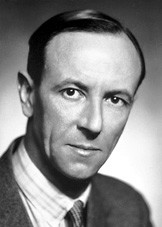 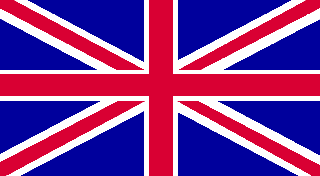 Découverte : présence d`une charge neutre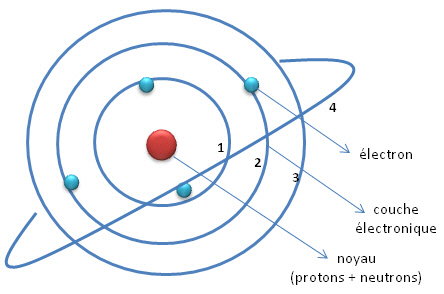 